Год семьиМеждународный день родного языкаДень единого текстаПрочитайте текст. Затем приступайте к выполнению заданий.К.Д. Ушинский «Как рубашка в поле выросла»IВидела Таня, как отец её горстями разбрасывал по полю маленькие блестящие зёрна, и спрашивает:— Что ты, тятя, делаешь?— А вот сею ленок, дочка; вырастет рубашка тебе и Васютке.Задумалась Таня: никогда она не видела, чтобы рубашки в поле росли.Недели через две покрылась полоска зелёной шелковистой травкой и подумала Таня: «Хорошо, если бы у меня была такая рубашечка».Раза два мать и сёстры Тани приходили полоску полоть и всякий раз говорили девочке:— Славная у тебя рубашечка будет!Прошло ещё несколько недель: травка на полоске поднялась, и на ней показались голубые цветочки.«У братца Васи такие глазки, — подумала Таня, — но рубашечек таких я ни на ком не видала».Когда цветочки опали, то на место их показались зелёные головки. Когда головки забурели и подсохли, мать и сёстры Тани повыдергали весь лён с корнем, навязали снопиков и поставили их на поле просохнуть.IIКогда лён просох, то стали у него головки отрезывать, а потом потопили в речке безголовые пучки и ещё камнем сверху завалили, чтобы не всплыл.Печально смотрела Таня, как её рубашечку топят; а сёстры тут ей опять сказали:— Славная у тебя, Таня, рубашечка будет.Недели через две вынули лён из речки, просушили и стали колотить, сначала доской на гумне, потом трепалом на дворе, так что от бедного льна летела кострика во все стороны. Вытрепавши, стали лён чесать железным гребнем, пока не сделался мягким и шелковистым.— Славная у тебя рубашка будет, — опять сказали Тане сёстры. Но Таня подумала: «Где же тут рубашка? Это похоже на волоски Васи, а не на рубашку».IIIНастали длинные зимние вечера. Сёстры Тани надели лён на гребни и стали из него нитки прясть.«Это нитки, — думает Таня, — а где же рубашечка?»Прошли зима, весна и лето, настала осень. Отец установил в избе кросна, натянул на них основу и начал ткать. Забегал проворно челнок между нитками, и тут уж Таня сама увидала, что из ниток выходит холст.Когда холст был готов, стали его на морозе морозить, по снегу расстилать, а весной расстилали его по траве, на солнышке, и взбрызгивали водой. Сделался холст из серого белым, как кипень.Настала опять зима. Накроила из холста мать рубашек; принялись сёстры рубашки шить и к рождеству надели на Таню и Васю новые белые как снег рубашечки.Читательская грамотностьКреативное мышлениеПрочитайте текст и выполните задания.1. Перед вами токование устаревших слов. Определите по значению то слово, которое встречается в тексте, укажите номер выбранного значения и выпишите это слово из текста.Брус в избе, служивший полкой.	Огороженный участок земли в крестьянском хозяйстве, предназначенный для хранения и обработки зерна.Отдельная нежилая постройка для хранения имущества, кладовая, чулан, холодная половина избы.Угол, особенно в избе под образами или около печи.Ответ: _____________________________________________________2. Соотнесите слова, употребляемые в тексте К.Д. Ушинского, с их лексическим значением.Ответ: __________________________________________________________3. Какие действия были совершены людьми в процессе выращивания льна в поле?   Ответ: __________________________________________________________4. Сколько времени прошло с момента посадки льна до пошива рубашки?Ответ: _________________________________________________________5. Как «менялся»  цвет рубашки, пока она «росла»? Перечислите названия цветов.Ответ: __________________________________________________________ 	6. Почему «выращивание» рубашки – дело семейное? Ответьте на вопрос, приведя два доказательств из текста К.Д. Ушинского.Ответ: ________________________________________________________________________________________________________________________________________________________________________________________________________________________________________________________________________________________________________________________________________________________________________________________________	7.  На основе предложенных текстов и инфографики сформулируйте ответ на вопрос: почему производство льна актуально и в 21 веке?  Приведите не менее трех аргументов.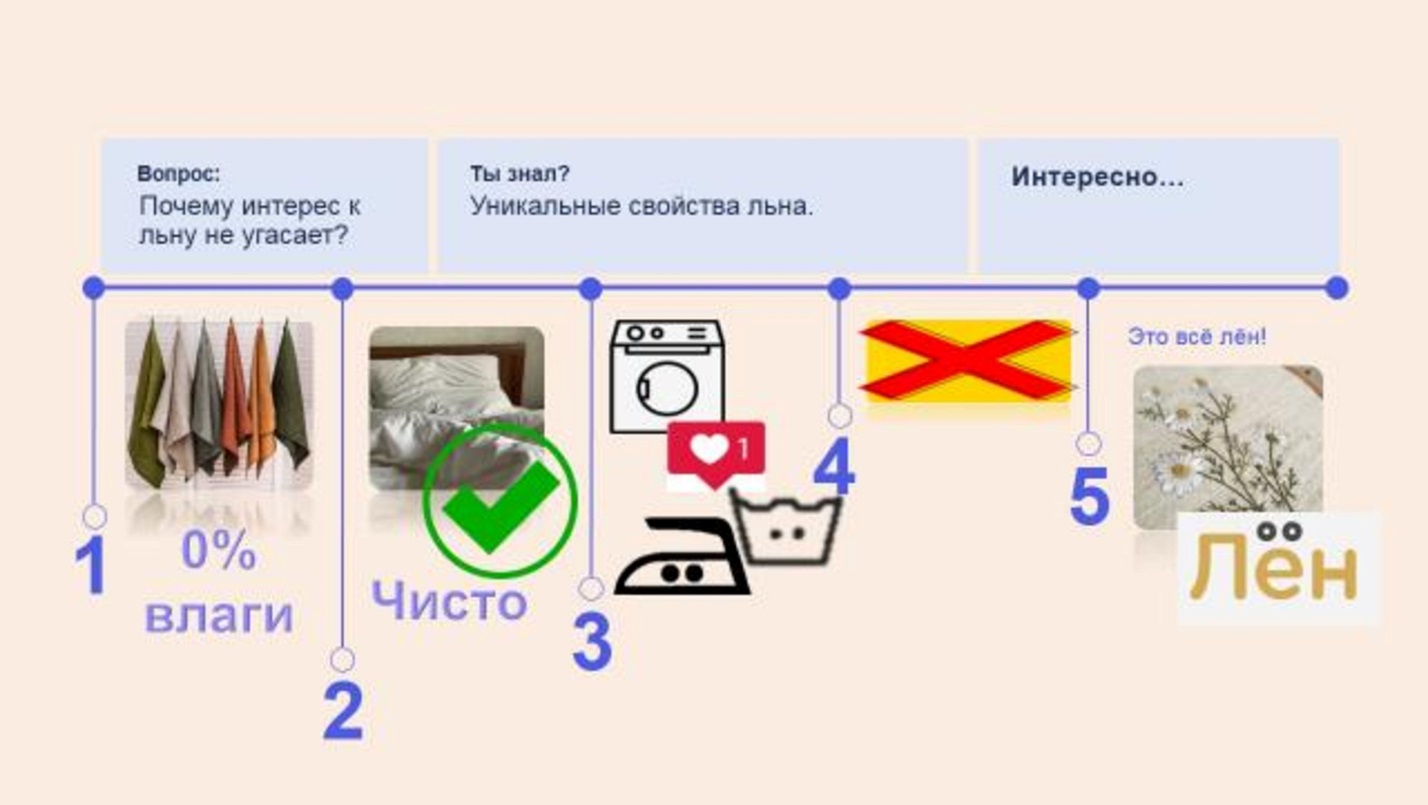 Ответ:_______________________________________________________________________________________________________________________________________________________________________________________________________________________________________________________________________________________________________________________________________________________________________________________________________ 8. Придумайте рекламу изделий из льна с учетом следующих критериев:1. Информативность2. Лаконичность (краткость)3. ОригинальностьСистема оцениванияЗадание 1. Максимально – 1 балл.Правильный ответ: 2. Задание 2. За каждый приведенный правильный ответ – 1 балл.Максимально – 4 балла.Задание 3. За каждый приведенный	 правильный ответ – 1 балл.Максимально – 5 баллов.Задание 4. Максимально  - 1 балл.Правильный ответ: 2 года 6 месяцевЗадание 5. За каждый приведенный правильный ответ –   1 балл.Максимально – 3 балла.Задание 6. Максимально – 3 балла.Задание 7.Максимально – 4 балла.Задание 8.Максимально – 6 баллов.Читательская грамотностьЗадания №1 - 7.Максимальный балл – 21.Уровни оценивания планируемых предметных и метапредметных результатов:Креативное мышлениеЗадание №8.Максимальный балл – 6.Приложение 2к письму Кроснаа) продолговатая пластинка с рядом зубьев по обеим сторонам2. Трепалоб) жесткая кора льна и конопли, остающаяся после их  чесания3. Гребеньв) орудие для выделки волокна льна, пеньки, конопли ручным способом4. Кострикаг) крестьянский домашний ткацкий станокКритерии оценивания выполнения заданийКритерии оценивания выполнения заданийБаллы1Г12В13А14Б1Максимальный баллМаксимальный балл4Критерии оценивания выполнения заданийБаллысеяли (разбрасывали)1пололи1повыдергали (выдернули)1навязали (вязали)1просушили (сушили)1Максимальный балл5Критерии оценивания выполнения заданийБаллызеленый1голубой1белый1Максимальный балл3Критерии оценивания выполнения заданийБаллыОтвет сформулирован1Приведено два аргумента2Приведен один аргумент1Максимальный балл3Критерии оценивания выполнения заданийБаллыОтвет сформулирован1Приведено три аргумента3Приведены два аргумента2Приведен один аргумент1Не приведены аргументы0Максимальный балл4Критерии оценивания выполнения заданийБаллыИнформативность2Лаконичность (краткость)2Оригинальность2Максимальный балл6УровниНедостаточный0 - 10Базовый11 - 14Повышенный15 - 18Высокий19 - 21